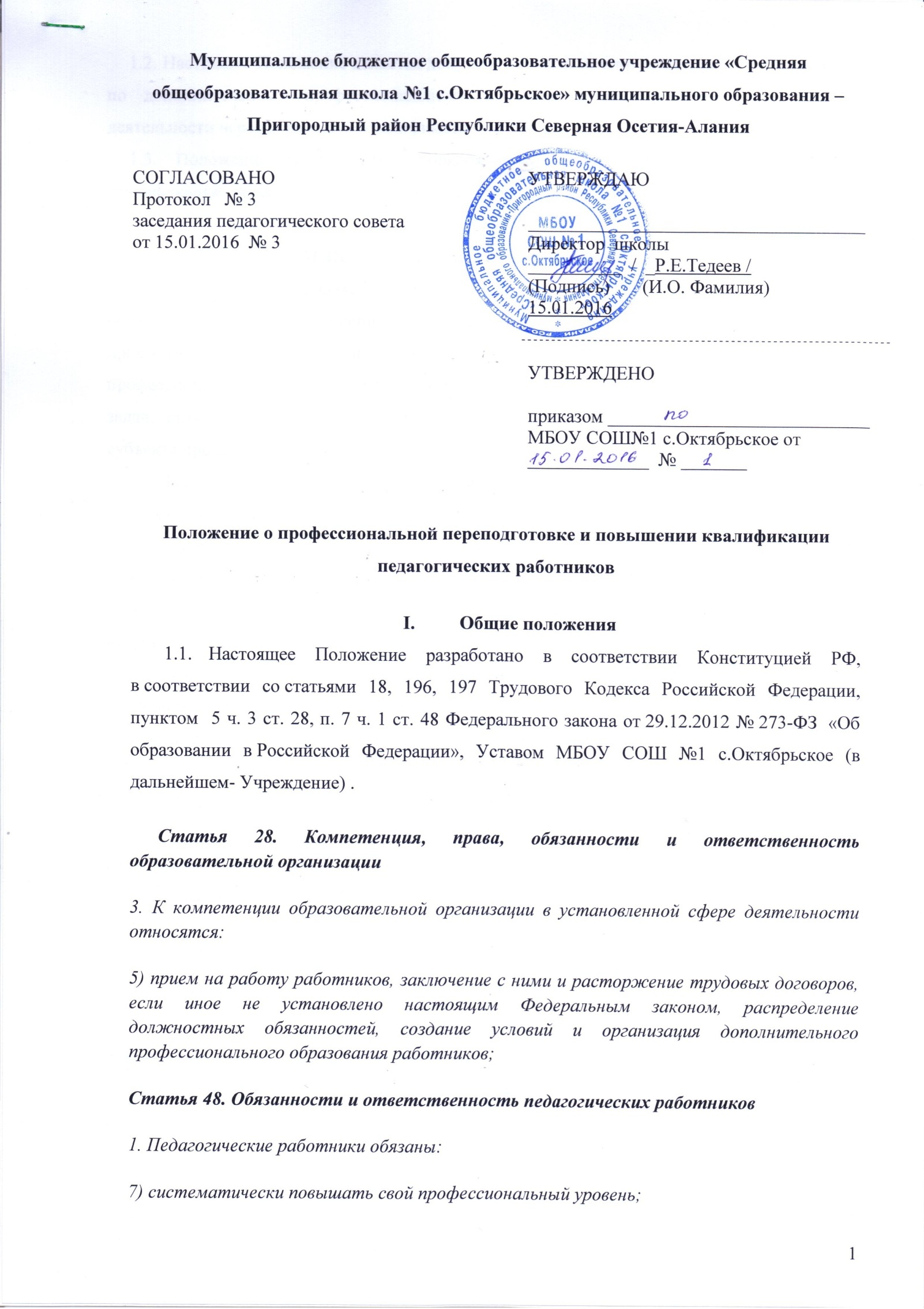 Положение о профессиональной переподготовке и повышении квалификации педагогических работников Общие положенияНастоящее Положение разработано в соответствии Конституцией РФ,  в соответствии со статьями 18, 196, 197 Трудового Кодекса Российской Федерации, пунктом  5 ч. 3 ст. 28, п. 7 ч. 1 ст. 48 Федерального закона от 29.12.2012 № 273-ФЗ  «Об образовании в Российской Федерации», Уставом МБОУ СОШ №1 с.Октябрьское (в дальнейшем- Учреждение) .Статья 28. Компетенция, права, обязанности и ответственность образовательной организации3. К компетенции образовательной организации в установленной сфере деятельности относятся:5) прием на работу работников, заключение с ними и расторжение трудовых договоров, если иное не установлено настоящим Федеральным законом, распределение должностных обязанностей, создание условий и организация дополнительного профессионального образования работников;Статья 48. Обязанности и ответственность педагогических работников1. Педагогические работники обязаны:7) систематически повышать свой профессиональный уровень;1.2. Настоящее Положение является документом, регламентирующим работу Учреждения по дополнительному профессиональному образованию по профилю педагогической деятельности через повышение квалификации педагогов.1.3. Положение устанавливает порядок направления учителей на  повышение квалификации, профессиональную переподготовку и последующую отчетность. Цели и задачи повышения квалификации2.1. Повышение квалификации – один из видов дополнительного профессионального образования. Целью повышения квалификации является обновление теоретических и практических навыков специалистов в связи с повышением требований к уровню профессиональных знаний и необходимостью освоения современных методов решения задач, стоящих перед Учреждением в современных условиях, подготовка учителя как субъекта профессиональной деятельности.2.2. Задачи повышения квалификации педагогических работников:максимальное удовлетворение запросов педагогов на курсовую переподготовку;организация непрерывного профессионального образования педагогических кадров  через систему повышения квалификации; развитие и совершенствование системы дистанционного обучения педагогических кадров;развитие и совершенствование информационно - технической базы для обеспечения  непрерывного профессионального образования педагогических кадров Учреждения;организация  мониторинга профессионального роста педагогов.Организация повышения квалификации педагогических работниковСистема повышения квалификации учителей Учреждения реализует следующие направления: повышение квалификации, стажировка,  профессиональная переподготовка.3.1. Повышение квалификации включает в себя следующие виды обучения: краткосрочные курсы (не менее 72 часов);тематические проблемные семинары (от 72 - до 100 часов);длительные курсы (свыше 100 часов);стажировка (формирование  и закрепление на практике профессиональных умений и навыков, полученных в результате теоретической подготовки);специальное обучение  (курсы), организуемое в ОУ системы повышения квалификации работников образования РСО-Алания и других регионов (в том числе дистанционное); экспериментирование в практике, активное участие в школьных методических мероприятиях;самообразование.3.2. Основной целью стажировки является формирование и закрепление на практике профессиональных знаний, умений и навыков, полученных в результате теоретической подготовки. Стажировка осуществляется также в целях изучения передового опыта, приобретения профессиональных и организаторских навыков для выполнения обязанностей по занимаемой или более высокой должности. 3.3. Целью профессиональной переподготовки специалистов является получение ими дополнительных знаний, умений и навыков по образовательным программам, необходимым для выполнения нового вида профессиональной педагогической деятельности. По результатам прохождения профессиональной переподготовки специалисты получают диплом государственного образца, удостоверяющий их право (квалификацию) вести профессиональную деятельность в определенной сфере. 3.4. Повышение квалификации и профессиональная переподготовка учителей Учреждения может проводиться с отрывом от работы, без отрыва от работы, с частичным отрывом от работы, по индивидуальным образовательным программам, дистанционно. 3.5. Основанием для издания приказа о направлении на курсы повышения квалификации являются: план повышения квалификации педагогических работников; вызов на учебную сессию обучающей организацией;заявление педагога. 3.6. Периодичность прохождения учителями повышения квалификации устанавливается администрацией Учреждения, но не реже одного раза в 3 года в течение всей трудовой деятельности учителей. Формы повышения квалификации педагогических работников в Учреждении4.1. Система повышения квалификации учителей организуется в следующих формах:коллективные (деятельность МО, тематические педсоветы, семинары-практикумы, методические недели и месячники, участие в профессиональных конкурсах, работа в творческих группах);индивидуальные (наставничество, методическая консультация, самообразование и др.).Отчётность о повышении квалификации5.1. Слушатели, успешно прошедшие курс обучения системы повышения квалификации работников образования, предоставляют документы государственного образца: удостоверение о повышении квалификации - для лиц, прошедших краткосрочное обучение или участвовавших в работе тематических и проблемных семинаров по программе в объеме от 72 до 100 часов; свидетельство о повышении квалификации - для лиц, прошедших обучение по программе в объеме свыше 108 часов; справку  установленного образца о краткосрочном обучении или сертификат участия в работе тематических и проблемных семинаров в объеме до 72 часов. Сведения о результатах повышения квалификации и профессиональной переподготовки учителей предоставляются в школу не позднее, чем через 3 дня после прохождения  обучения. 5.2. Результаты работы во  временных творческих группах, педагогических советах, МО,  других методических мероприятиях предоставляются в виде письменных материалов о проделанной работе (план работы, материалы заседаний, публикации, аналитические отчеты, реферирование литературы, методические материалы и др.).5.3. Контроль за выполнением настоящего локального акта осуществляет администрация, профсоюзный комитет ОУ в соответствии со статьей 370 ТК РФ.